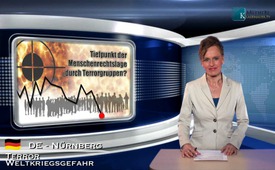 Situation grave pour les droits de l’homme à cause de groupes terroristes ?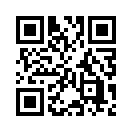 Amnesty International a évalué l’année 2014 comme étant une situation grave pour les droits de l’homme, une situation causée par des groupes terroristes islamistes armés. Mais comment se fait-il que ces groupes grandissent de plus en plus en ampleur et en pouvoir?Amnesty International a évalué l’année 2014 comme étant une situation grave pour les droits de l’homme, une situation causée par des groupes terroristes islamistes armés. Mais comment se fait-il que ces groupes grandissent de plus en plus en ampleur et en pouvoir? Le film didactique « Comment fonctionnent les guerres modernes » que vous allez voir à la suite de cette émission résume avec pertinence le fait qu’il s’agit ici de guerres qui ne sont plus faites directement, mais de façon indirecte et cachée. Selon la déclaration d’un ancien membre de la CIA, Steven Kelli, l’Etat Islamique (EI) est un ennemi créé totalement artificiellement et financé par les États-Unis. Des groupes terroristes sont par exemple mobilisés stratégiquement par les Etats-Unis, pour déstabiliser de manière ciblée d’autres pays. Comme tout va de pair avec une désinformation globale totale par les médias, les véritables tireurs de ficelles restent dans l’ombre. Ces sources d’agitation habilement mises en scène sont utilisées par les vrais responsables pour pouvoir intervenir comme soi-disant sauveurs. Des gouvernements indépendants sont éliminés et un pouvoir mondial dominé par le gouvernement américain est établi dans les coulisses. Vous trouverez davantage d’information dans notre émission en langue allemande du 6 mars 2015.
Chers téléspectateurs : Celui qui regarde de plus près le contexte et les liens trouvera rapidement que ce ne sont pas les terroristes qui sont à l’origine de la situation catastrophique pour les droits de l’homme, mais les tireurs de ficelles derrière les coulisses. Mais voyez par vous-même…de um./el./hm.Sources:www.kla.tv/5487| SRF 1, 6 Uhr Nachrichten vom 25.2.2015 | www.dw.de/amnesty-trotz-terror-menschenrechte-beachten/a-18274870Cela pourrait aussi vous intéresser:---Kla.TV – Des nouvelles alternatives... libres – indépendantes – non censurées...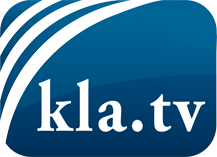 ce que les médias ne devraient pas dissimuler...peu entendu, du peuple pour le peuple...des informations régulières sur www.kla.tv/frÇa vaut la peine de rester avec nous! Vous pouvez vous abonner gratuitement à notre newsletter: www.kla.tv/abo-frAvis de sécurité:Les contre voix sont malheureusement de plus en plus censurées et réprimées. Tant que nous ne nous orientons pas en fonction des intérêts et des idéologies de la système presse, nous devons toujours nous attendre à ce que des prétextes soient recherchés pour bloquer ou supprimer Kla.TV.Alors mettez-vous dès aujourd’hui en réseau en dehors d’internet!
Cliquez ici: www.kla.tv/vernetzung&lang=frLicence:    Licence Creative Commons avec attribution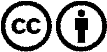 Il est permis de diffuser et d’utiliser notre matériel avec l’attribution! Toutefois, le matériel ne peut pas être utilisé hors contexte.
Cependant pour les institutions financées avec la redevance audio-visuelle, ceci n’est autorisé qu’avec notre accord. Des infractions peuvent entraîner des poursuites.